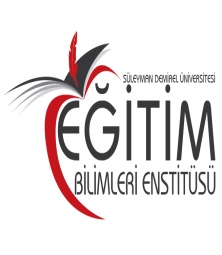 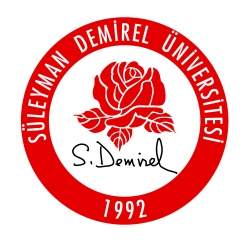 Tez Savunma Sınav Tutanağı 2 (Düzeltme verilen öğrenciler için)									                                      Ek-1  SÜLEYMAN DEMİREL ÜNİVERSİTESİ                               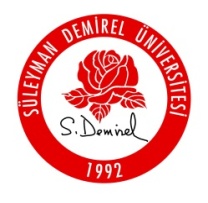 EĞİTİM BİLİMLERİ ENSTİTÜSÜSÖZLÜ SINAV SORULARI TUTANAK FORMUNOT 1:  Sözlü sınav soruları için bırakılan alanın yetmemesi durumunda “SÖZLÜ SINAV SORULARI TUTANAK FORMU” nu birden fazla kullanınız.I - ÖĞRENCİ BİLGİLERİI - ÖĞRENCİ BİLGİLERİI - ÖĞRENCİ BİLGİLERİI - ÖĞRENCİ BİLGİLERİI - ÖĞRENCİ BİLGİLERİI - ÖĞRENCİ BİLGİLERİAdı SoyadıAdı SoyadıOkul Numarası/TC. Kimlik NoOkul Numarası/TC. Kimlik NoAnabilim DalıAnabilim DalıProgram Adı (Çalışma Alanı)Program Adı (Çalışma Alanı)Tez BaşlığıTez BaşlığıYeni Tez Başlığı (Eğer değişmesi önerildi ise)Yeni Tez Başlığı (Eğer değişmesi önerildi ise)Süleyman Demirel Üniversitesi Lisansüstü Eğitim ve Öğretim ve Sınav Yönetmeliği hükümleri uyarınca yapılan Yüksek Lisans Tez Savunma Sınavında jürimiz .…./…./20…. tarihinde toplanmış ve yukarıda adı geçen öğrencinin tezi için; OY BİRLİĞİ               OY ÇOKLUĞUile aşağıdaki kararı almıştır. Yapılan savunma sınavı sonucunda aday başarılı bulunmuş ve tez KABUL edilmiştir. Yapılan savunma sınavı sonucunda aday başarısız bulunmuş ve tezinin REDDEDİLMESİ kararlaştırılmıştır. Öğrenci Tez Savunma Sınavına KATILMAMIŞTIR.4Süleyman Demirel Üniversitesi Lisansüstü Eğitim ve Öğretim ve Sınav Yönetmeliği hükümleri uyarınca yapılan Yüksek Lisans Tez Savunma Sınavında jürimiz .…./…./20…. tarihinde toplanmış ve yukarıda adı geçen öğrencinin tezi için; OY BİRLİĞİ               OY ÇOKLUĞUile aşağıdaki kararı almıştır. Yapılan savunma sınavı sonucunda aday başarılı bulunmuş ve tez KABUL edilmiştir. Yapılan savunma sınavı sonucunda aday başarısız bulunmuş ve tezinin REDDEDİLMESİ kararlaştırılmıştır. Öğrenci Tez Savunma Sınavına KATILMAMIŞTIR.4Süleyman Demirel Üniversitesi Lisansüstü Eğitim ve Öğretim ve Sınav Yönetmeliği hükümleri uyarınca yapılan Yüksek Lisans Tez Savunma Sınavında jürimiz .…./…./20…. tarihinde toplanmış ve yukarıda adı geçen öğrencinin tezi için; OY BİRLİĞİ               OY ÇOKLUĞUile aşağıdaki kararı almıştır. Yapılan savunma sınavı sonucunda aday başarılı bulunmuş ve tez KABUL edilmiştir. Yapılan savunma sınavı sonucunda aday başarısız bulunmuş ve tezinin REDDEDİLMESİ kararlaştırılmıştır. Öğrenci Tez Savunma Sınavına KATILMAMIŞTIR.4Süleyman Demirel Üniversitesi Lisansüstü Eğitim ve Öğretim ve Sınav Yönetmeliği hükümleri uyarınca yapılan Yüksek Lisans Tez Savunma Sınavında jürimiz .…./…./20…. tarihinde toplanmış ve yukarıda adı geçen öğrencinin tezi için; OY BİRLİĞİ               OY ÇOKLUĞUile aşağıdaki kararı almıştır. Yapılan savunma sınavı sonucunda aday başarılı bulunmuş ve tez KABUL edilmiştir. Yapılan savunma sınavı sonucunda aday başarısız bulunmuş ve tezinin REDDEDİLMESİ kararlaştırılmıştır. Öğrenci Tez Savunma Sınavına KATILMAMIŞTIR.4Süleyman Demirel Üniversitesi Lisansüstü Eğitim ve Öğretim ve Sınav Yönetmeliği hükümleri uyarınca yapılan Yüksek Lisans Tez Savunma Sınavında jürimiz .…./…./20…. tarihinde toplanmış ve yukarıda adı geçen öğrencinin tezi için; OY BİRLİĞİ               OY ÇOKLUĞUile aşağıdaki kararı almıştır. Yapılan savunma sınavı sonucunda aday başarılı bulunmuş ve tez KABUL edilmiştir. Yapılan savunma sınavı sonucunda aday başarısız bulunmuş ve tezinin REDDEDİLMESİ kararlaştırılmıştır. Öğrenci Tez Savunma Sınavına KATILMAMIŞTIR.4Süleyman Demirel Üniversitesi Lisansüstü Eğitim ve Öğretim ve Sınav Yönetmeliği hükümleri uyarınca yapılan Yüksek Lisans Tez Savunma Sınavında jürimiz .…./…./20…. tarihinde toplanmış ve yukarıda adı geçen öğrencinin tezi için; OY BİRLİĞİ               OY ÇOKLUĞUile aşağıdaki kararı almıştır. Yapılan savunma sınavı sonucunda aday başarılı bulunmuş ve tez KABUL edilmiştir. Yapılan savunma sınavı sonucunda aday başarısız bulunmuş ve tezinin REDDEDİLMESİ kararlaştırılmıştır. Öğrenci Tez Savunma Sınavına KATILMAMIŞTIR.4II - TEZ SINAV JÜRİSİII - TEZ SINAV JÜRİSİII - TEZ SINAV JÜRİSİII - TEZ SINAV JÜRİSİII - TEZ SINAV JÜRİSİII - TEZ SINAV JÜRİSİUnvan Adı SoyadıUnvan Adı SoyadıÜniversiteKabul/RetİmzaDanışman Kabul RetJüri Üyesi  Kabul RetJüri Üyesi Kabul RetJüri Üyesi Kabul RetJüri Üyesi Kabul RetI - ÖĞRENCİ BİLGİLERİI - ÖĞRENCİ BİLGİLERİI - ÖĞRENCİ BİLGİLERİI - ÖĞRENCİ BİLGİLERİI - ÖĞRENCİ BİLGİLERİI - ÖĞRENCİ BİLGİLERİAdı SoyadıAdı SoyadıOkul Numarası/TC Kimlik NumarasıOkul Numarası/TC Kimlik NumarasıAnabilim DalıAnabilim DalıII - SÖZLÜ SINAV SORULARIII - SÖZLÜ SINAV SORULARIII - SÖZLÜ SINAV SORULARIII - SÖZLÜ SINAV SORULARIII - SÖZLÜ SINAV SORULARIII - SÖZLÜ SINAV SORULARIIII- TEZ SINAV JÜRİSİIII- TEZ SINAV JÜRİSİIII- TEZ SINAV JÜRİSİIII- TEZ SINAV JÜRİSİIII- TEZ SINAV JÜRİSİIII- TEZ SINAV JÜRİSİDanışmanUnvan Adı SoyadıİmzaJüri ÜyesiUnvan Adı SoyadıİmzaJüri ÜyesiUnvan Adı SoyadıİmzaJüri ÜyesiUnvan Adı SoyadıİmzaJüri ÜyesiUnvan Adı SoyadıİmzaJüri ÜyesiUnvan Adı Soyadıİmza